Název sady: 	Český jazyk III.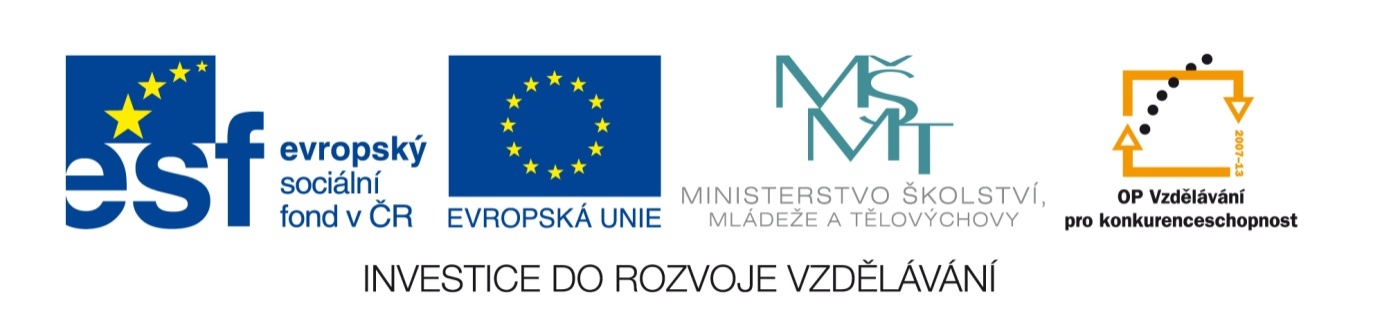 Autor: 	Mgr. Veronika Pospíšilová	Rok vytvoření:	2013Zaměření:	Nástavbové studiumKategorie:	Český jazyk a literatura, Čtenářská gramotnostKlíčová slova:	Práce s informacemi. Práce s ukázkou. Pravopisné a jazykové rozbory. Knihovny. Studium textu. PříručkyPopis:	Žák se učí vyhledávat a zpracovávat informace tak, aby dokázal zodpovědět připravené otázky. Procvičuje získané vědomosti jazykové a komunikační. Získává informace, které vedou ke správné práci s uměleckými i neuměleckými texty.